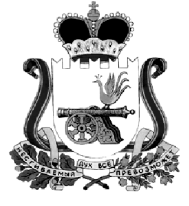 АДМИНИСТРАЦИЯ МУНИЦИПАЛЬНОГО ОБРАЗОВАНИЯ«КАРДЫМОВСКИЙ  РАЙОН» СМОЛЕНСКОЙ ОБЛАСТИ П О С Т А Н О В Л Е Н И Еот 28.04. 2021  № 00242О внесении изменений в муниципальную программу «Повышение эффективности управления муниципальным имуществом муниципального образования «Кардымовский район» Смоленской области» Администрация муниципального образования «Кардымовский район» Смоленской областипостановляет:         1. Внести в муниципальную программу «Повышение эффективности управления муниципальным имуществом муниципального образования «Кардымовский район» Смоленской области» (далее - Программа), утвержденную постановлением Администрации муниципального образования «Кардымовский район» Смоленской области от 07.02.2020 № 00069 «Об утверждении муниципальной программы «Повышение эффективности управления муниципальным имуществом   муниципального образования   «Кардымовский район» Смоленской области» (в ред. от 27.02.2020  № 00136, от 15.07.2020 № 00385, от 21.10.2020 № 00602,  от 03.12.2020 № 00752, от 23.12.2020 №  00767, от 25.01.2021 № 00029, от 31.03.2021 № 00178, от 08.04.2021 № 00215), следующие изменения:1.1. В Перечне программных мероприятий:1) в задаче 2 «Формирование, содержание и учет объектов муниципальной собственности» :- пункт 6.1, изложить в следующей редакции:       - пункт 6.4, изложить в следующей редакции:- пункт 6.6, изложить в следующей редакции:2. Настоящее постановление опубликовать на официальном сайте Администрации муниципального образования «Кардымовский район» Смоленской области в сети «Интернет».3. Контроль исполнения настоящего постановления возложить на заместителя Главы  муниципального образования «Кардымовский район» Смоленской области (Д.В.Тарасов). 6.1.- оплата услуг по уборке и охране помещений;2020-2025гг.Администрация4619,0870,0349,0850,0850,0850,0850,0Районный бюджет6.4.- покупка объектов недвижимости, ее обслуживание, текущий и капитальный ремонт2020-2025гг.АдминистрацияФинансовое управление АдминистрацииОтдел образования(МБУ ДО «ЦДТ» Кардымовского района Смол. обл.)Отдел образования9059,4224,8543,02000658074,8543,0-2479,4150-2000--------------------------------6.6- прочие мероприятия по содержанию объектов муниципальной собственности2020-2025гг.АдминистрацияФинансовое управление Администрации300,586,450,014,450,514.450,014.450,014.450,014.450,014.4Районный бюджетГлава муниципального образования «Кардымовский район» Смоленской области    П.П. Никитенков